   CALENDARIO DE ACTIVIDADES INTERNO 2014                 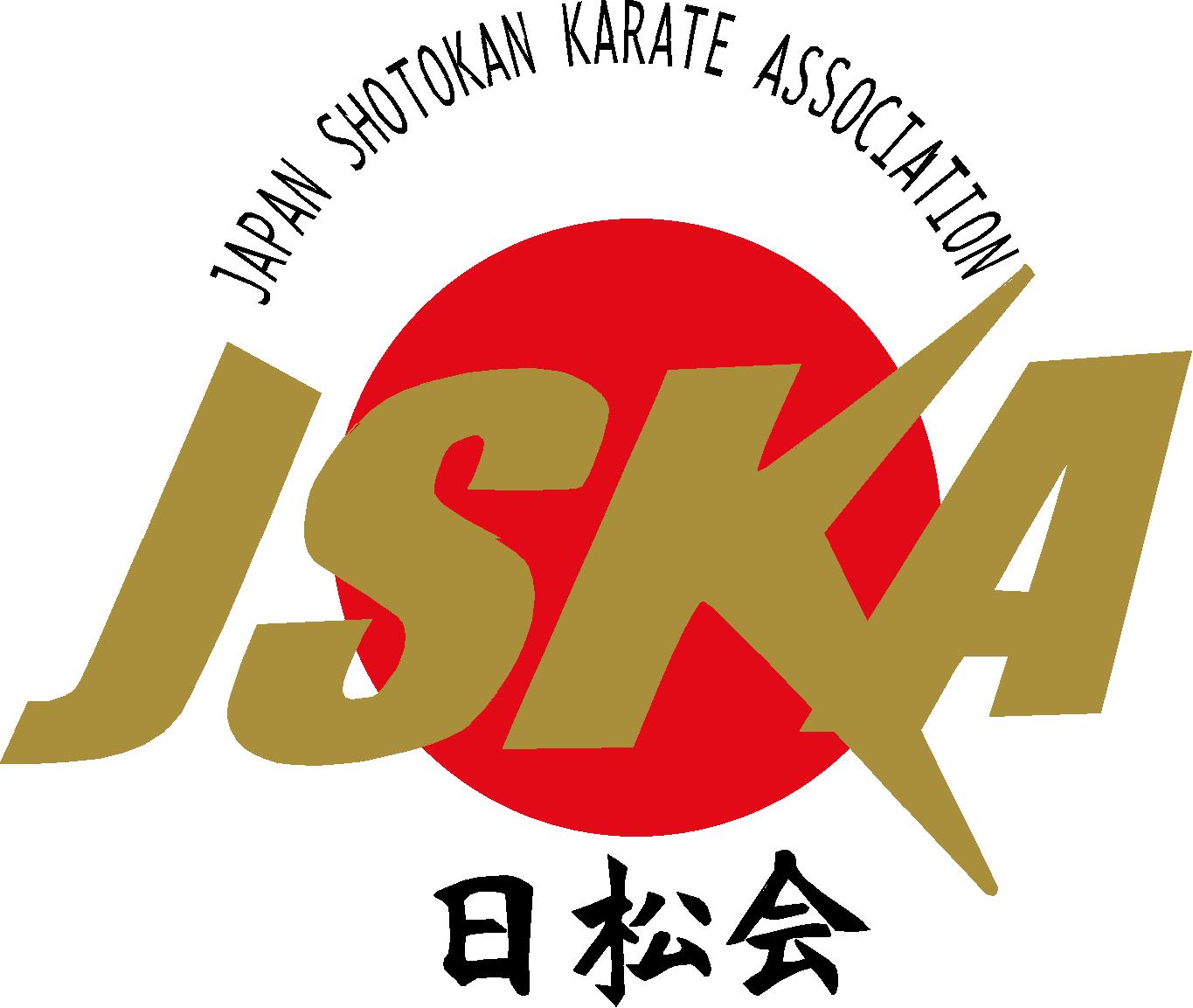 ENERO   ………………..SABADO  18        JUNTA DE PADRES DE FAMILIAFEBRERO ………………SABADO 22        1º TORNEO INTERNO.ULTIMO DIA DE INSC 15 DE FEBMARZO…………………   SABADO 1       “COPA KASE”   DEPORTIVO TULTITLANMARZO………………. DEL 20 AL 23      1er CAMPAMENTO PARA TODOS LOS GRADOSULTIMO DIA DE INSCRIPCIÓN 15 DE MARZOABRIL………………………..14 - 20           US OPEN LAS VEGAS (CAESARS PALACE)ABRIL  ………………………19 - 20           OZAWA CUP LAS VEGAS   (FLAMINGOS)MAYO………………………...14-19           7º CAMPEONATO MUNDIAL ITALIAULTIMO DIA DE INSC  30 ABRILMAYO  ……………….SABADO 31           2º  TORNEO INTERNO INDIVIDUAL Y EQUIPOSULTIMO DIA DE INSC 2 DE MAYOJUNIO ………………SABADO  28            1 er EXAMEN PSICOMOTRICIDAD Y KARATEULTIMO DIA DE INSCRIPCIÓN  20 DE JUNIOJULIO…………………….7 AL 12            “COPA MUNDIAL IKS”  LA HABANA CUBASEPTIEMBRE…………SABADO 27         3º TORNEO INTERNOULTIMO DIA DE INSC. 19 DE SEPTOCTUBRE ……………….16 AL 19         CAMPAMENTO TODOS LOS GRADOSULTIMO DIA DE INSC.10 DE OCT.OCTUBRE………………....23 O 24        “COPA FUNAKOSHI”NOVIEMBRE…………. SABADO 15     4º TORNEO INTERNOULTIMO DIA DE INSC. 7 DE NOV.NOVIEMBRE………….SABADO 29      2 º EXAMEN PSICOMOTRICIDAD Y KARATEULTIMO DIA DE INSCRIPCIÓN 21 DE NOV.DICIEMBRE ………………..MIE 10      CONVIVIO  DE 2 A 6 AÑOSDICIEMBRE………………... JUE 11      CONVIVIO DE 7 A 14 AÑOSDICIEMBRE…………..SABADO 13      CENA INTERCAMBIO FIN DE AÑOLOS DIAS 24,25,26,31 DE DICIEMBRE Y 1º DE ENERO, NO HABRA CLASES.A PARTIR DEL 15 DE DICIEMBRE HASTA EL 6 DE ENERO  LOS HORARIOS SE REDUCEN :NIÑOS DE 2 A 9 AÑOS 17.00  A 18.00DE 10 EN ADELANTE  18.00 A 19:00